Strana: 1 z 1PID:Smlouva:Číslo účtu: Peněžní ústav:Dodavatel:IČ:	DIČ:	NL001798650B01Konečný příjemc030200 THSMísto dodání:Způsob dopravy: Dodací podmínky:GLÚ - Průhonice, U Geofyzikálního ústavu 769, 25243 PrůhoniceForma úhrady: PříkazemTermín úhrady:kartou, 10k na 6505, zbytek později na AV21Datum vystavení: 25.03.2024Vystavil: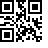 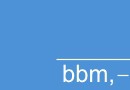 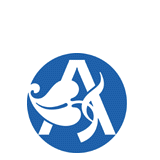 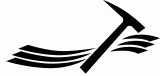 Interní údaje objednatele : 030360 \ 100 \ 900000/Výzkum.záměr \ 0900 Deník: 809 \ Źádanky VERSO*CPOrganizace je zapsána v rejstříku veřejných výzkumných institucí vedeném MŠMT ČR....................Razítko, podpisPoložkaPoložkaPoložkaPoložkaPoložkaReferenční čísloMnožstvíMJCena/MJ bez DPHCelkem bez DPH: Castle Meeting registration - shared room (checkin: June 30 ? check-out: July 6): Castle Meeting registration - shared room (checkin: June 30 ? check-out: July 6): Castle Meeting registration - shared room (checkin: June 30 ? check-out: July 6): Castle Meeting registration - shared room (checkin: June 30 ? check-out: July 6): Castle Meeting registration - shared room (checkin: June 30 ? check-out: July 6)1,00ks995,00 EUR995,00 EUR: Castle Meeting registration - shared room (checkin: June 30 ? check-out: July 6): Castle Meeting registration - shared room (checkin: June 30 ? check-out: July 6): Castle Meeting registration - shared room (checkin: June 30 ? check-out: July 6): Castle Meeting registration - shared room (checkin: June 30 ? check-out: July 6): Castle Meeting registration - shared room (checkin: June 30 ? check-out: July 6)1,00ks995,00 EUR995,00 EUR